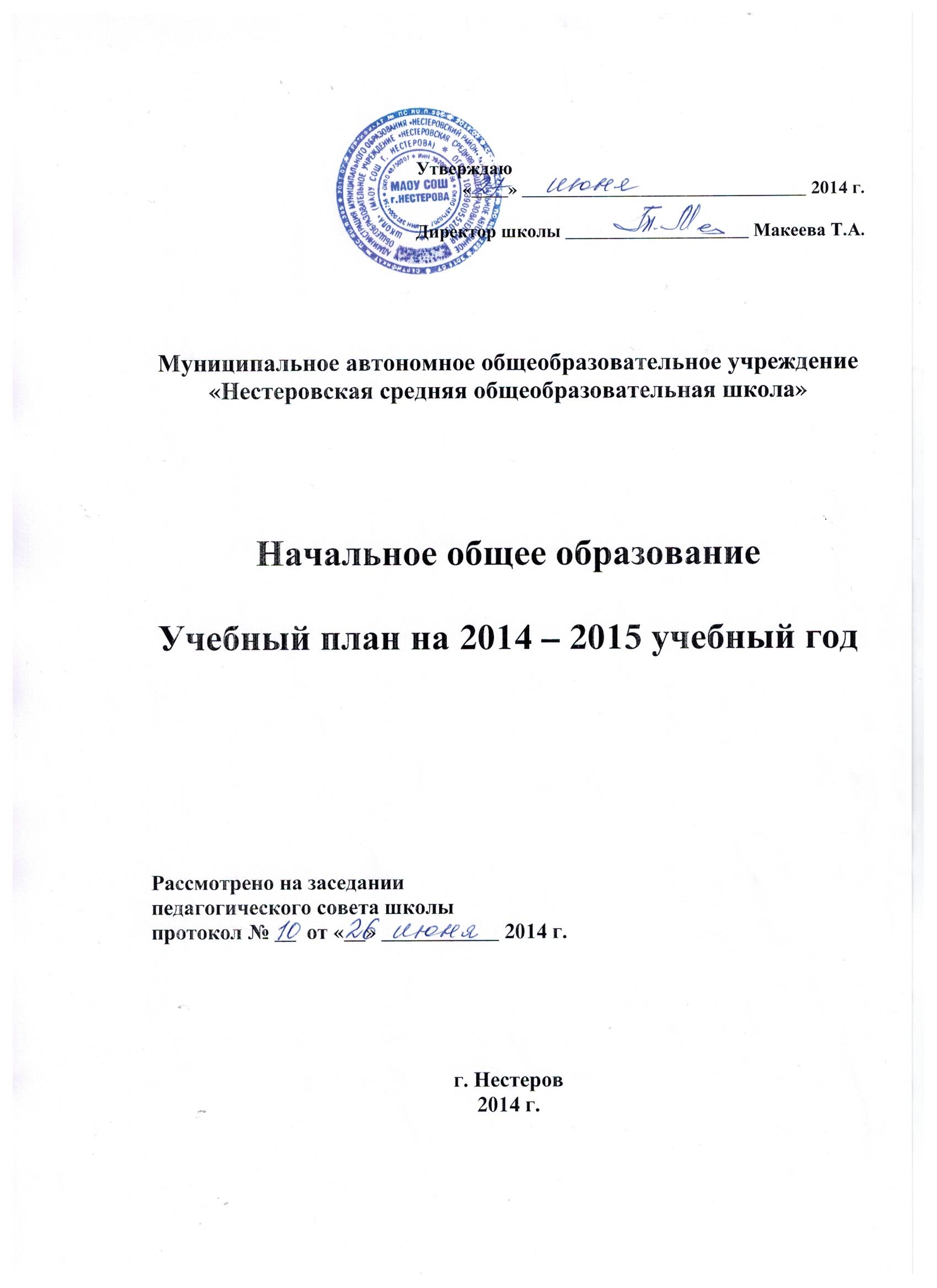 Учебный план начального общего образованияМАОУ СОШ г. НестероваУчебный (образовательный) план начальной школы МАОУ СОШ  г. Нестерова разработан в соответствии с приказом Правительства Калининградской области Министерства образования № 8740/1 от 01.08.2014 «Об утверждении регионального базисного учебного плана для образовательных организаций, реализующих программы общего образования, на 2014-2015 учебный год и с учетом особенности и специфики Основной образовательной программы начального общего образования, в основе которой лежит образовательная система «Школа России». Учебный план  разработан на основе следующих нормативных документов:Закона РФ «Об образовании»;Федерального государственного образовательного стандарта начального общего образования (далее ФГОС НОО), утвержденного приказом Министерства образования и науки РФ № 373 от 06.10. ., зарегистрированный Минюстом России 22.12.2009 г., рег. № 17785), приказом Министерства образования и науки РФ  № 19707 о внесении изменений от 4. 02. 2011;Приказ Минобразования России от 5 марта . №1089 «Об утверждении федерального компонента государственных образовательных стандартов начального общего, основного общего и среднего (полного) общего образования»;Приказом Министерства образования РФ № 29/2065-п от 10.04.02 г. «Об утверждении учебных планов специальных (коррекционных) образовательных учреждений для обучающихся, воспитанников с отклонениями в развитии»;Приказ Минобразования России от 9 марта . №1312 «Об утверждении федерального базисного учебного плана и примерных учебных планов для образовательных учреждений Российской Федерации, реализующих программы общего образования»;Приказ Минобразования России от 30 августа . №241 «О внесении изменений в федеральный базисный учебный и примерные учебные планы для образовательных учреждений Российской Федерации, реализующих программы общего образования, утверждённые приказом Министерства образования Российской Федерации от 9 марта . №1312 «Об утверждении федерального базисного учебного плана и примерных учебных планов для образовательных учреждений Российской Федерации, реализующих программы общего образования»Приказ Министерства образования и науки Российской Федерации (Минобрнауки России) от 18 декабря 2012 г. N 1060 г. Москва "О внесении изменений в федеральный государственный образовательный стандарт начального общего образования, утвержденный приказом Министерства образования и науки Российской Федерации от 6 октября 2009 г. N 373";Письмо Департамента государственной политики в образовании Миобрнауки России от 25.11.2009 г. №03-2378 «О преподавании учебных предметов по истории и культуре религий в школе».Приказ Министерства образования и науки Российской Федерации от 01. . №74 «О внесении изменений в федеральный базисный учебный план и примерные учебные планы для образовательных учреждений Российской Федерации, реализующей программы общего образования, утверждённые приказом Министерства образования РФ от 9 марта ., №1312»;Приказ Министерства образования и науки РФ от 31 марта 2014 г. № 253 “Об утверждении федерального перечня учебников, рекомендуемых к использованию при реализации имеющих государственную аккредитацию образовательных программ начального общего, основного общего, среднего общего образования”.        Учебный (образовательный) план является основным механизмом реализации основной  образовательной программы школы, обеспечивает исполнение федерального государственного образовательного стандарта  начального  общего образования и  выполнение «Гигиенических требований к условиям обучения в общеобразовательных учреждениях», утверждённых  постановлением Главного государственного санитарного врача Российской Федерации от 29 декабря  2010 года  № 189 «О введении в действие санитарно-эпидемиологических правил  и нормативов СанПин 2.4.2. 2821-10».Начальное образование призвано заложить основу формирования учебной деятельности ребенка – систему учебных и познавательных мотивов, умения принимать, сохранять и реализовывать учебные цели. Оно обеспечивает познавательную мотивацию и интересы учащихся, их готовность и способность к сотрудничеству и совместной деятельности, сформировать основы нравственного поведения, определяющего отношения личности с обществом и окружающими людьми. Но в первую очередь это касается сформированности «универсальных учебных действий», обеспечивающих «умение учиться». Исходя из этих положений, а также в соответствии с особенностями, потребностями и возможностями детей, традиций школы, пожеланиями родителей и согласно профессиональному выбору учителей, образовательный процесс на первой ступени обучения реализует программу «Школа России» (научный руководитель А.А. Плешаков).Существенной особенностью всего УМК «Школа России» является направленность на формирование у учащихся универсальных учебных действий, как основы умения учиться. Учебный материал ориентирован на максимальное включение учащихся в учебную деятельность при изучении всех школьных предметов и реализацию идеологической основы ФГОС – Концепции духовно-нравственного развития и воспитания личности гражданина России. Основополагающими принципами УМК являются принцип воспитания гражданина России и принцип ценностных ориентиров. В этой связи основными направлениями доработки учебников являются:введение специальных заданий для формирования умения школьников самостоятельно формулировать учебную задачу к изучаемой теме, конкретному уроку;увеличение заданий и вопросов воспитывающего и занимательного характера, в том числе заданий для работы в парах и/или группах, инициирующих деятельность младшего школьника, акцентирующих внимание ученика на собственное аргументированное суждение, раскрывающих связи учебного материала с реальной действительностью и другими школьными предметами на основе формирования УУД;внесение изменений в задания для формирования мотивации обучения, контрольно-оценочной деятельности младших школьников; заданий на поиск и отбор информации, освоение компьютерной грамотности и т. д.;включение в учебники рубрик: «Наши проекты», «Странички для любознательных», «Выскажи своё мнение», «Готовимся к олимпиаде», «Что узнали». Чему научились», «Проверим себя и оценим свои достижения» и др.Учебный (образовательный) план  определяет:  перечень предметных областей: филологию, математику и информатику, обществознание и естествознание, искусство, основы религиозных культур и светской этики,  технологию и физическую культуру;перечень  учебных предметов и других интегрированных курсов за пределами предметных областей;соотношение между  обязательной (инвариантной) частью, формируемой  в соответствии с требованиями ФГОС НОО, которая составляет 80% от общего объёма основной образовательной программы начального общего образования и вариативной частью, формируемой участниками образовательного процесса, которая составляет 20% от общего объёма основной образовательной программы начального общего образования (п. 15 ФГОС НОО), которая предоставляет возможность проведения и расширения образовательных межпредметных и интегрированных учебных курсов,   обеспечивающих целостное восприятие мира. При проведении внеурочных (неаудиторных) занятий  предусмотрено деление классов на группы;максимальный объем аудиторной нагрузки обучающихся. Количество учебных занятий за 4 года не может составлять менее 2904 и более 3345 часов.Учебный план учитывает максимально допустимую недельную нагрузку обучающихся, в соответствии с нормами СанПиН, введенными в действие постановлением Главного государственного санитарного врача РФ от 29 декабря . № 189, составляющую в 1-м классе 21 час, во 2–4-х классах 23 часа при пятидневной рабочей неделе.           Содержание образования на первой ступени общего образования реализуется преимущественно за счёт введения учебных курсов, обеспечивающих  целостное восприятие мира, деятельностного подхода и индивидуализации обучения по каждому предмету (математика, окружающий мир и др.).При разработке учебного (образовательного) плана учитывались  особенности организации образовательного процесса на первой ступени школьного образования:обеспечение реализации индивидуальных потребностей обучающихся;важное  место в  учебном (образовательном) плане занимает интеграция образовательных модулей в предметные области (внутрипредметные модули) и выделение образовательных модулей в самостоятельные предметы (межпредметные  образовательные курсы и модули). Основная цель которых – координация учебных предметов начальной школы, а также социализация младших школьников.         Вариативная часть, формируемая участниками образовательного процесса, обеспечивает региональные особенности содержания образования и индивидуальные потребности обучающихся.      	Реализация программ предполагает интеграцию основного  и дополнительного образования на организационном, содержательном и программном уровнях.  	Внеурочная деятельность объединяет все виды деятельности обучающихся. Основным преимуществом внеурочной деятельности является представление учащимся возможности широкого спектра занятий, направленных на их развитие. Занятия проводятся в форме экскурсий, кружков, секций, проектной деятельности, круглых столов, конференций, диспутов, работы школьных научных обществ, олимпиад, соревнований, поисковых и научных исследований и т.д. Для  более  чёткой организации  образовательного  процесса, составления  динамического  расписания  учебных  занятий, учета разных видов деятельности  младших школьников данный  учебный план составлен как  в «недельной» форме, так и с указанием общего количества часов на разные виды занятий: аудиторные, неаудиторные,  при соблюдении СанПиН и норматива годового распределения часов примерного базисного учебного плана.      	Такой подход к конструированию учебного  плана  позволяет более точно спланировать общее количество часов  на разные учебные курсы, модули, групповые занятия и т.п. Фактически распределение часов становится основой для разработки  рабочих учебных программ, курсов, модулей.        	Таким образом, предлагаемый  учебный (образовательный)  план содержит механизмы, позволяющие создать  возможности для:личностной  ориентации содержания образования, возможности реального  выбора образовательного  учреждения и учащимися начальной школы наиболее  привлекательных и значимых содержания образования и форм учебной и внеурочной  деятельности;демократизации  образовательного  процесса за счет распределения  областей компетенции между  различными уровнями управления  образованием, предоставления право выбора  обучающимся;усиления  в содержании  образования  деятельностного подхода, практической  ориентации;обеспечения целостности представлений учащихся о мире  путем интеграции содержания образования, усиления интегративного подхода к организации  учебного  процесса за счет  внутрипредметных и межпредметных курсов, включение  информационных технологий во все учебные предметы  образовательного  плана;ориентация содержания образования  на выделение  ядра, базовой составляющей начального  общего образования  за счет культурных предметных средств/способов действия;нормализации учебного процесса и  нагрузки учащихся, ее  индивидуализации на основе  сокращения  обязательной  составляющей  аудиторной  учебной  нагрузки на 20%;дифференциации  образования, усиления гибкости в построении  учебного процесса путем сокращения инвариантного ядра содержания  образования, использования модульного подхода, дифференциации требований к глубине  и полноте  освоения  предлагаемого  содержания начального  общего  образования; усиления  языковой подготовки  учащихся начальных классов за счет уровневого подхода и слияния учебной  и внеучебной  деятельности  младших школьников;формирования  информационной  культуры учащихся  за счет включения  ИКТ в содержании всех базовых дисциплин.Учебный план для I-IV классов ориентирован на 4-летний нормативный срок Базисный учебный план выступает одновременно в качестве внешнего ограничителя, определяющего общие рамки принимаемых решений при разработке содержания образования, требований к его усвоению и организации образовательного процесса, а также в качестве одного из основных механизмов его реализации. 1-е классы Продолжительность учебного года  - 33 учебные недели. Учебная неделя – 5-дневная (СанПиН 2.4.2.2821-10, п.10.10). Продолжительность урока для I класса - 35 минут (п.п.10.10 СанПиН 2.4.2.2821-10). Согласно СанПиН 2.4.2.2821-10 (п.п.10.6.10.10) обучение в 1-м классе осуществляется с соблюдением следующих дополнительных требований: использование «ступенчатого» режима обучения в первом полугодии (в сентябре, октябре - по 3 урока  в день по 35 минут каждый, в ноябре-декабре по 4 урока по 35 минут каждый; январь-май по 4 урока по 45 минут каждый), таким образом максимальная недельная нагрузка в 1 четверти составляет 15 часов, во второй четверти – 20 часов, в 3–4 четвертях – 21 час; объем максимальной нагрузки в течение дня для 1-х классов не превышает 4 урока и 1 день в неделю – 5 уроков, за счет урока физической культуры. Обучение проводится без бального оценивания знаний обучающихся и домашних заданий. Не допускается использование любой знаково-символической системы для оценивания результатов обучающихся. Организуются дополнительные каникулы в середине третьей четверти. В середине учебного дня организуется динамическая пауза продолжительностью 30 мин. (2 часа в неделю), которая включается в расписание учебных занятий, занятия проводятся учителем после 2-3 уроков по расписанию в дни, когда в расписании класса нет урока физкультуры.2–4-е классы Продолжительность учебного года – 34 учебные недели, продолжительность урока 45 минут. Согласно СанПиН 2.4.2.№ 2821-10, обучение во 2–4-х классах ведется в условиях 5-дневной недели с предельно допустимой нагрузкой 23 часа. Продолжительность каникул в течение учебного года составляет не менее 30 календарных дней, а летом – не менее 8 недель. Домашние задания даются обучающимся с учётом возможности их выполнения в следующих пределах:  во 2-м  - до 1,5 ч., в 3 – 4 –м – до 2-х ч., в 5 - 6-м – до 2,5 ч., в 7 – 8-м – до 3-х ч., в 9 – 11-м – до 4-х ч. (СанПиН 2.4.2.2821-10, п.10.30) При проведении занятий по иностранному языку  осуществляется деление классов на две группы в классах при наполняемости не более 25 человек. Согласно Сан ПиН 2.4.2.№ 2821-10, зарегистрированными в Минюсте России 3.03.2011 г., (регистрационный номер 19993) для удовлетворения биологической потребности в движении проводится 3 урока физической культуры в неделю.Учебный предмет «Информатика и ИКТ» изучается в 4 классах в качестве учебного модуля в рамках учебного предмета «Технология» (Труд)».В 4-х классах введён  1 час на изучение комплексного учебного курса для общеобразовательных учреждений «Основы религиозных культур и светской этики» на основании приказа № 69 от 31 января . «О внесении изменений в федеральный компонент государственных образовательных стандартов начального общего. Основного общего и среднего (полного) общего образования, утверждённый приказом Министерства образования Российской Федерации от 5 марта . №1089.Особенности учебного планаУчебный план – нормативный документ, определяющий максимальный объем учебной нагрузки обучающихся, сохраняющий преемственность образовательных и коррекционно-развивающих областей для работы с детьми, обучающихся по адаптированной ООП для детей с задержкой психического развития, обеспечивающий усвоение учащимися:федерального компонента (минимума содержания образования);школьного компонента, выражающегося в коррекции индивидуальных и типологических особенностей психофизического развития ребенка для дальнейшей социальной адаптации в обществе.Учебные предметы учебного плана соответствуют содержанию обучения в образовательной школе. Учебный план состоит из двух частей: инвариантной и вариативной.В инвариантной части полностью реализуются государственные общеобразовательные программы, что обеспечивает единство образовательного пространства Российской Федерации, гарантирует овладение выпускниками образовательного учреждения необходимым минимумом знаний, умений и навыков и обеспечивает возможность продолжения образования в других образовательных учреждениях любого региона страны.Вариативная часть учебного плана обеспечивает реализацию компонента ОУ, который реализуется через коррекционно-развивающую и адаптационную области. Обучение в школе  детей с ЗПР  направлено на коррекцию отклонений в развитии, адаптацию ребенка в социуме, подготовку учащихся к усвоению содержания образования на каждой ступени образования. Учащиеся начальной школы обучаются по  общеобразовательным программам с коррекционно-развивающей подготовкой, представленной в форме индивидуально-групповых занятий.В учебном плане все образовательные области сохранены без изменений. Учебный план начального общего образования составлен с учетом решения двух основных задач:1. Сформировать навыки элементарной грамотности, основные умения и навыки учения и общения; дать обучающимся представления об отечественной и мировой культуре.2. Как можно полнее скорректировать отставание в развитии обучающихся, ликвидируя пробелы в знаниях и представлениях об окружающем мире, преодолевать недостатки, возникшие в результате нарушенного развития, включая недостатки мыслительной деятельности, речи, моторики, пространственной ориентировки, регуляции поведения и другие.Индивидуально - групповые коррекционные занятия оказываются за пределами максимальной нагрузки обучающихся. (Письмо МО РФ 06.09.2002г. № 03-51-127 ин./13-03). Однако указанное количество недельных часов (3 часа), отводимых на эти занятия в каждом классе, входит в нагрузку не каждого отдельно обучающегося соответствующего класса, а учителя. На долю же каждого обучающегося приходится в неделю от 15 до 30 минут, поскольку занятия ведутся индивидуально или в маленьких группах (из 2 - 3 обучающихся), укомплектованных на основе сходства корригируемых недостатков. Коррекционные групповые и индивидуальные занятия вводятся для более успешного продвижения в общем, развитии отдельных учащихся, коррекции психофизических функций, некоторых специфических трудностей и недостатков, восполнению пробелов в знаниях (3 часа в неделю).Работа во второй половине дня:Во второй половине дня  организованы занятия с психологом.Поэтому детям с ЗПР целесообразно оказывать комплексную психолого–педагогическую помощь, включающую индивидуальный подход учителя при обучении, индивидуальные занятия с психологом в сочетании с медикаментозной терапией по индивидуальным показаниям.Курс ОБЖ реализуется через интеграцию в начальных классах (на 1 ступени обучения).Учебный план классов регламентирует распределение урочной (обязательной) и внеурочной (формируемой по выбору) деятельности ученика. Согласно требованиям ФГОСНОО обязательная часть составляет 80%, а часть, формируемая участниками образовательного процесса, – 20% от общего объема основной образовательной программы, представленных внутрипредметными и межпредметными модулями, выделенными в самостоятельные предметы. Под внутрипредметным образовательным модулем понимается раздел учебного предмета, дополняющий и расширяющий содержание предмета, а также формы и виды учебной деятельности для достижения планируемых результатов. Под межпредметным модулем понимается предмет, расширяющий и интегрирующий содержание предметных областей. В 1-м классе на вариативную часть выделено 126 часов, во втором – 156 часов, в третьем – 156 часов, в четвертом – 156 часов. Основные задачи реализации содержания обязательных предметных областей Предметная область «Филология» включает четыре учебных предмета: «обучение грамоте», «Русский язык», «Литературное чтение», «Иностранный язык». При этом собственно предметам «Русский язык» и «Литературное чтение» предшествует предмет «Обучение грамоте». Курс является интегрированным и предназначен для подготовки учащихся к изучению русского языка и литературного чтения. Единая цель всех филологических дисциплин на начальном этапе общего образования состоит в том, чтобы, во-первых, открыть ребенку язык, слово, книгу как предмет наблюдения, изучения и практического использования; помочь осознать себя носителем конкретного языка, получить представление о многообразии языков и возможности с помощью слова передавать и получать разнообразную информацию, а во-вторых, формировать или совершенствовать способность младшего школьника пользоваться словом как средством общения применительно ко всем четырем видам речевой деятельности. Предметная область «Математика и информатика» реализуется предметами «Математика» и «Информатика» Основные задачи курса математики: развитие математической речи учащихся, логического и алгоритмического мышления, воображения, обеспечение первоначальных представлений о компьютерной грамотности. (ФГОС, с. 18–19). В процессе усвоения математического содержания ученики овладевают обобщенными видами деятельности: анализировать, сравнивать классифицировать математические объекты (числа, величины, числовые выражения, геометрические фигуры); описывать ситуации, используя числа, величины, арифметические действия); моделировать математические отношения; планировать решение задачи; объяснять (пояснять, обосновывать) свой способ действия; описывать свойства геометрических фигур; конструировать их модели; прогнозировать результат вычислений; строить рассуждения, аргументировать высказывания, различать обоснованные и необоснованные суждения, устанавливать причинно-следственные связи; осуществлять анализ математических объектов, выделять их существенные и несущественные признаки. В силу специфики учебного предмета «Информатика» особое место в программе занимает достижение результатов, касающихся работы с информацией. Важнейшей целью-ориентиром изучения информатики в школе является воспитание и развитие качеств личности, отвечающих требованиям информационного общества, в частности приобретение учащимися информационной и коммуникационной компетентности (далее – ИКТ-компетентности). Многие составляющие ИКТ-компетентности входят и в структуру комплекса универсальных учебных действий. Таким образом, часть предметных результатов образования в курсе информатики входят в структуру метапредметных, т. е. становятся непосредственной целью обучения и отражаются в содержании изучаемого материала. При этом в содержании курса информатики для начальной школы значительный объём предметной части имеет пропедевтический характер. В результате удельный вес метапредметной части содержания курса начальной школы оказывается довольно большим (гораздо больше, чем у любого другого курса в начальной школе). Поэтому курс информатики в начальной школе имеет интегративный, межпредметный характер. Он призван стать стержнем всего начального образования в части формирования ИКТ-компетентности и универсальных учебных действий.. Это и задаёт основные ценностные ориентиры содержания данного курса. Сточки зрения достижения метапредметных результатов обучения, а также продолжения образования на более высоких ступенях (в том числе обучения информатике в среднем и старшем звене) наиболее ценными являются следующие компетенции, отражённые в содержании курса:основы логической и алгоритмической компетентности, в частности овладение основами логического и алгоритмического мышления, умением действовать в соответствии с алгоритмом и строить простейшие алгоритмы;основы информационной грамотности, в частности овладение способами и приёмами поиска, получения, представления информации, в том числе информации, данной в различных видах: текст, таблица, диаграмма, цепочка, совокупность;основы ИКТ-квалификации, в частности овладение основами применения компьютеров (и других средств ИКТ) для решения информационных задач;основы коммуникационной компетентности. В рамках данного учебного предметанаиболее активно формируются стороны коммуникационной компетентности, связанные с приёмом и передачей информации. Сюда же относятся аспекты языковой компетентности, которые связаны с овладением системой информационных понятий, использованием языка для приёма и передачи информации.Предметная область «Естествознание, обществознание, окружающий мир» реализуется средствами предмета «Окружающий мир». Его содержание носит интегративный характер, объединяя знания о природе, человеке и обществе, представляя младшим школьникам целостный и в то же время многогранный образ мира с его взаимосвязями и взаимозависимостями, формируя экологическую и культурологическую грамотность учащихся, нравственно-этические и безопасные нормы взаимодействия с окружающей природной и социальной средой. Важнейшей составляющей курса является воспитание духовно-нравственной личности, понимающей, принимающей и действующей согласно нравственным ценностям, принятым в обществе, ценящей опыт предшествующих поколений, же- лающей беречь культурное и историческое наследие предков. Личности, любящей свое Отечество, осознающей свою принадлежность к нему, уважающей образ жиз- ни, нравы и традиции народов, его населяющих. В процессе изучения окружающего мира учащиеся овладевают системой элементарных естественнонаучных, обществоведческих, исторических понятий, осваивают разные методы познания мира: наблюдение, эксперимент, измерение, моделирование, классификация, что способствует успешному продолжению учения в основной школе. В результате поисковой, экспериментальной, исследовательской деятельности, работы с разными источниками информации у младших школьников формируются не только предметные знания и умения, но и разные виды универсальных, учебных действий, коммуникативных, регулятивных, познавательных. Предметная область «Технология»   представлена учебной дисциплиной «Технология» Основная цель изучения данного предмета заключается в углублении общеобразовательной подготовки школьников, формировании их духовной культуры и всестороннем развитии личности на основе интеграции понятийных (абстрактных), наглядно-образных и наглядно-действенных компонентов познавательной деятельности. Его изучение способствует развитию созидательных возможностей личности, творческих способностей, изобретательности, интуиции, а также творческой самореализации и формированию мотивации успеха и достижений на основе предметно-преобразующей деятельности.Предметная область «Искусство и культура»   представлена учебными предметами в  1–4-х классах «Изобразительное искусство», «Музыка». Основные задачи:  развитие способностей к художественно-образному, эмоционально- ценностному восприятию произведений изобразительного и музыкального искусства;  выражение в различных видах художественно-творческой деятельности своего отношения к окружающему миру;  реализация личностного творческого потенциала при решении учебных и художественно-практических задач. В процессе усвоения содержания предметной области «Искусство» ученики:  получают первоначальное представление о закономерностях отражения жизни в разных видах искусства, о роли искусства в жизни человека, его духовно- нравственном развитии;  учатся воспринимать, анализировать, оценивать и интерпретировать произведения музыкального и изобразительного искусств;  приобретают опыт эмоционально-ценностного отношения к искусству и миру, творческого самовыражения в различных видах художественной и музыкальной деятельности. В результате изучения искусства у обучающихся будут сформированы художественный вкус, интерес к искусству и художественному творчеству, основы образного и ассоциативного мышления, воображение и интуиция. Знакомство с лучшими произведениями музыкального и изобразительного искусства, проникнутыми любовью к Родине, красоте родной природы, народным традициям, духовным богатствам культуры ее народов, создаст условия для развития нравственных и эстетических чувств учащихся, основ их музыкальной и художественной культуры, гармоничного и оптимистичного восприятия мира. Предметная область «Физическая культура».  Основная цель его изучения – укрепление и сохранение здоровья, содействие гармоничному физическому, нравственному и социальному развитию, формирование у учащихся основ здорового и безопасного образа жизни, умение общаться и взаимодействовать со сверстниками, планировать собственную деятельность, распределять нагрузку и отдых в процессе ее выполнения, анализировать и объективно оценивать результаты собственного труда, оценивать красоту телосложения и осанки, технически правильно выполнять двигательные действия из базовых видов спорта, использовать их в игровой и соревновательной деятельности. Основные задачи реализации содержания образовательных модулейВариативная часть учебного плана (20%) содержит принципиально новый тип учебных занятий – образовательный модуль. В 1-3-х классах часть,  формируемая участниками образовательного процесса, -  20% от общего объёма основной образовательной программы НОО – представлена интеграцией образовательных модулей в предметные области (внутрипредметные модули). По мнению учителей, это позволяет миминизировать сокращение учебных часов на изучение предметов, последовательно и системно вводить интеграцию в предметные области, более основательно использовать инструментарий учебно-методического комплекса «Школа России». В 4-х классах и в в 1 «В» классе интегрировано реализуются учебные курсы: «Умка», «Природа и мы».Стартовый интегративный модуль «Введение в школьную жизнь», рассчитанный на 30 часов, продолжительностью 2 недели. В ходе реализации модуля идет совместная работа детей и учителя по накоплению опыта практических действий, основанных на способах, открытых учениками на уроках при изучении разных предметов. Модуль призван помочь ребенку построить содержательный образ «настоящего школьника». Это своеобразная десятидневная инициация, посвящение в новый возраст, в новую систему отношений со взрослыми, сверстниками и самим собой. «Введение...» носит принципиально промежуточный характер, соответствующий самоощущению ребенка, который уже не дошкольник, но еще и не школьник. «Умка» (1–4-й класс). В содержании курса интегрированы задания из различных областей знаний: русского языка, литературы, математики, окружающего мира. Особое внимание обращено на развитие логического мышления младших школьников. В основе заданий , которые предлагается выполнить детям, лежит игра, преподносимая на фоне познавательного материала. Данная программа построена так, что большую часть материала учащиеся не просто активно запоминают, а фактически сами же и открывают: разгадывают, расшифровывают, составляют. При этом идёт развитие основных интеллектуальных качеств: умения анализировать, синтезировать, обобщать, конкретизировать, абстрагировать, переносить, а также развиваются все виды памяти, внимания. Воображение, речь, расширяется словарный запас. «Природа и мы» (1 - 4-й класс). Спецификой программы является подход, учитывающий возрастные особенности младшего школьника, предполагающие личную активность каждого ребёнка, где он выступает в роли субъекта своей деятельности и поведения. Необходимо создавать на занятиях эмоционально-положительную творческую атмосферу, организовывать диалогическое общение с детьми и с природой. В соответствии с таким подходом содержание программы реализуется через создание на занятиях проблемных ситуаций, ситуации оценки и прогнозирования последствий поведения, ситуации свободного выбора поступка по отношению к природе. Практическая направленность программы осуществляется через исследовательские, игровые, практические, творческие задания. Одним из основных элементов содержания являются систематические фенологические наблюдения, раскрывающие экологические взаимосвязи в природе и позволяющие заложить основы картины мира у детей. Данный вид деятельности предполагает систематическую работу с классным календарём природы, а также ведение индивидуальных дневников наблюдения. Метапредметный образовательный модуль (расширяющий и интегрирующий содержание предметных областей) «Проектная деятельность», рассчитан на 27 часов в 1-м классе, 32 часа во 2-ом классе, 24 часа в 3-ем классе, 24 часа в 4-ом классе. «Проектная деятельность» (1–4-й класс). Модуль содержательно связан с курсом «Технология», «Окружающий мир» и адресован ученикам 1–4-х классов. Его целью является формирование у детей интереса к проектной деятельности, повышение ее эффективности и развитие творческих способностей личности на основе художественно-конструкторских видов деятельности. В содержание работы детей входит выполнение творческих заданий, решение задач изобретательского и рационализаторского характера, выполнение комплексных проектов, их презентация и защита. Межпредметные образовательные модули (имеющие отдельное содержание) представлены следующим образом:  «Геометрик» Педагогическая целесообразность данной образовательной программы внеурочной деятельности обусловлена важностью создания условий для формирования у младших школьников навыков пространственного мышления через практическую работу с конструктором для объёмного моделирования ТИКО, которое необходимо для успешного интеллектуального развития ребёнка. Конструирование в рамках программы – процесс творческий, осуществляемый через совместную деятельность педагога и детей, детей друг с другом. Для педагога, родителей и ребёнка – это должно стать смыслом жизни, который научит детей через развивающие практические занятия преодолевать трудности, принимать самостоятельные решения, находить более продуктивный и действенный способ достижения возникающей в ходе занятий учебной цели.  Предлагаемая система практических заданий и занимательных упражнений позволит педагогам и родителям формировать, развивать, корректировать у младших школьников пространственные и зрительные представления, наличие которых является показателем школьной зрелости, а также легко и радостно включиться в процесс обучения. Девизом данной программы стали такие слова: «Играю – Думаю – Учусь действовать самостоятельно».«Информатика» (2–4-й класс). В данном курсе будет сконцентрировано основное внимание на развитии мышления школьников и на освоении ими практической работы на компьютере. Развитие логического, алгоритмического и системного мышления школьников будет проходить с использованием программы «Информатика в играх и задачах», руководитель авторского коллектива А.В. Горячев, а практическая работа на компьютере с использованием программно-методического комплекса «Академия младшего школьника, автор Варченко В.И.  «Истоки» Основное содержание духовно-нравственного развития и воспитания обучающихся  на ступени начального общего образования в рамках учебного курса «Истоки» и программы «Воспитание на социокультурном опыте» помогает формировать ориентацию на базовые духовно-нравственные ценности российской культуры и на этой основе вырабатывать собственную позицию. В основе методики работы с содержанием учебных пособий лежит идея активного обучения и воспитания. Отметим, что это весьма созвучно идеям модернизации. Именно этой идее подчинена педагогическая технология, в центре которой – социокультурные тренинги.  Программа «Воспитание на социокультурном опыте» позволит педагогам перенести цели содержания Истоков во внеурочную и внеклассную воспитательную деятельность, способствующую становлению целостной системы обучения и воспитания. Она переводит в практическую плоскость знания, освоенные на уроках «Истоки». Как указывает Л.С. Выготский: «Знания, не проведённые через личный опыт ученика, вовсе не есть знания. Воспитывать – значит устанавливать новые реакции, вырабатывать новые формы поведения». Главными целями программы являются: приобщение детей, их семьи, педагогов к вечным непреходящим духовно-нравственным ценностям через совместную деятельность; организация взаимодействия детей и взрослых, развитие единого контекста воспитания в семье и образовательном учреждении, формирование активной педагогической позиции родителей; создание условий для развития познавательной сферы ребенка, где лейтмотивом выступает формирование бережного и созидательного отношения к окружающему миру.В четвёртых классах и в 1-ом «В» классе проведение межпредметных модулей в основном начинается с начала учебного года. Образовательный курс «Информатика» в 4-х классах реализуется по одному часу в неделю до мая месяца. Проектная деятельность в этих организуется один раз в месяц (последняя пятница каждого месяца, кроме января, в сентябре 1 числа) - всего 24 часа. Это освобождённый день от учебных обязательных занятий. Курс «Истоки» проводится один раз в неделю, начиная с октября месяца.Данный вариант учебного плана составлен в соответствии с интересами и потребностями учащихся, способствует реализации требований к современному обучению и адаптации учащихся к жизни, воспитанию физически и нравственно здоровой личности, способной к реализации, самоопределению, самопознанию. Учебный (образовательный) план начального общего образования	На обязательные  индивидуальные и групповые коррекционные занятия на одного обучающегося или  группу  отводится 15 - 25 мин. учебного времени, в том числе на класс.Учебный план (ФГОС НОО–2014)Данный учебный план составлен исходя из  подхода, когда 20% представлены надпредметными и межпредметными модулямиУчебный план (ФГОС НОО) на 2014 - 2015 учебный год4 классУчебный план( 4-й класс, количество часов в четвертях) Учебный план (ФГОС НОО) на 2014 - 2015 учебный год1 «В» класс    Учебный план( 1-й «В» класс, количество часов в четвертях)Учебный план (ФГОС НОО–2014)Данный учебный план составлен исходя из  подхода, когда 20% представлены внутрипредметными модулямиУчебный план МАОУ СОШ  г. Нестерова на 2014 - 2015 учебный год3 классУчебный план( 3-й класс, количество часов в четвертях)Учебный план МАОУ СОШ  г. Нестерова на 2014 - 2015 учебный год2 классУчебный план( 2-й класс, количество часов в четвертях)Учебный план МАОУ СОШ  г. Нестерова на 2014 - 2015 учебный год1 «А» классУчебный план(годовой 1 «А» класса с использованием «ступенчатого» режима обучения)Учебный план(1-й «А» класс, количество часов в четвертях)Учебный план МАОУ СОШ  г. Нестерова на 2014 - 2015 учебный год1 «Б» классУчебный план(годовой 1 «Б» класса с использованием «ступенчатого» режима обучения)Учебный план(1-й «Б» класс, количество часов в четвертях)Предметные областиУчебные предметыКлассыКлассыКлассыКлассыВсегоПредметные областиУчебные предметы1234ВсегоПредметные областиУчебные предметыКоличество часов  в неделюКоличество часов  в неделюКоличество часов  в неделюКоличество часов  в неделюВсегоФилология Русский язык555520Филология Литературное чтение443212Филология Иностранный язык2226Математика и информатикаМатематика 444416Математика и информатикаИнформатика 113Обществознание и естествознаниеОкружающий мир22228Основы религиозных культур и светской этикиОсновы религиозных культур и светской этики11Искусство Музыка 11114Искусство Изобразительное искусство11114Технология Технология 11114Физическая культураФизическая культура333312ИтогоИтого2123232390Национально-региональный компонент и компонент образовательного учреждения (5-дневная неделя)Национально-региональный компонент и компонент образовательного учреждения (5-дневная неделя)22Максимально допустимая нагрузкаМаксимально допустимая нагрузка2123232390Всего к финансированиюВсего к финансированию2123232390Коррекционно-развивающая и адаптационная областиКоррекционно-развивающая и адаптационная областиКоррекционно-развивающая и адаптационная областиКоррекционно-развивающая и адаптационная областиКоррекционно-развивающая и адаптационная областиКоррекционно-развивающая и адаптационная области№ п/пКласс 12341Психологический практикум11112Русский язык11113Математика 1111Всего Всего 3333Предметные области и учебные предметы Предметные области и учебные предметы Предметные области и учебные предметы Предметные области и учебные предметы Предметные области и учебные предметы IIIIIIIVОбщее кол-во часовПредметные области и учебные предметы Предметные области и учебные предметы Предметные области и учебные предметы Предметные области и учебные предметы Предметные области и учебные предметы Количество часов за годКоличество часов за годКоличество часов за годКоличество часов за годОбщее кол-во часовРаздел 1. Инвариантная часть (80%)Раздел 1. Инвариантная часть (80%)Раздел 1. Инвариантная часть (80%)Раздел 1. Инвариантная часть (80%)Раздел 1. Инвариантная часть (80%)Раздел 1. Инвариантная часть (80%)Раздел 1. Инвариантная часть (80%)Раздел 1. Инвариантная часть (80%)Раздел 1. Инвариантная часть (80%)Раздел 1. Инвариантная часть (80%)Филология Филология Филология Филология Обучение грамоте 122---122Филология Филология Филология Филология Русский язык 44136111105396Филология Филология Филология Филология Литературное чтение 3410210279317Филология Филология Филология Филология Иностранный язык -666666198Итого Итого Итого Итого Итого 2003042792501033Математика и информатика Математика и информатика Математика и информатика Математика и информатика Математика 107108136108459Итого Итого Итого Итого Итого 107108136108459Обществознание и естествознаниеОбществознание и естествознаниеОбществознание и естествознаниеОбществознание и естествознаниеОкружающий мир 31343450149Итого Итого Итого Итого Итого 31343450149Основы религиозных культур и светской этикиОсновы религиозных культур и светской этикиОсновы религиозных культур и светской этикиОсновы религиозных культур и светской этикиОсновы религиозных культур и светской этики- -- 343434Итого Итого Итого Итого Итого -- -343434Искусство и культура Искусство и культура Искусство и культура Искусство и культура Музыка 24262532107Искусство и культура Искусство и культура Искусство и культура Искусство и культура Изобразительное искусство 2325252598Итого Итого Итого Итого Итого 47515057205Технология Технология Технология Технология Технология 2325252598Итого Итого Итого Итого Итого 2325252598Физическая культура Физическая культура Физическая культура Физическая культура Физическая культура 99102102102405Итого Итого Итого Итого Итого 99102102102405Итого по разделу 1 Итого по разделу 1 Итого по разделу 1 Итого по разделу 1 Итого по разделу 1 5076246436262382Раздел 2. Вариативная часть (20%)Раздел 2. Вариативная часть (20%)Раздел 2. Вариативная часть (20%)Раздел 2. Вариативная часть (20%)Раздел 2. Вариативная часть (20%)Раздел 2. Вариативная часть (20%)Раздел 2. Вариативная часть (20%)Раздел 2. Вариативная часть (20%)Раздел 2. Вариативная часть (20%)Раздел 2. Вариативная часть (20%)Межпредметные образовательные модули (перечень образовательных модулей и объём часов, необходимых для их освоения ОУ вправе определять самостоятельно)Межпредметные образовательные модули (перечень образовательных модулей и объём часов, необходимых для их освоения ОУ вправе определять самостоятельно)Межпредметные образовательные модули (перечень образовательных модулей и объём часов, необходимых для их освоения ОУ вправе определять самостоятельно)Межпредметные образовательные модули (перечень образовательных модулей и объём часов, необходимых для их освоения ОУ вправе определять самостоятельно)Межпредметные образовательные модули (перечень образовательных модулей и объём часов, необходимых для их освоения ОУ вправе определять самостоятельно)Межпредметные образовательные модули (перечень образовательных модулей и объём часов, необходимых для их освоения ОУ вправе определять самостоятельно)Межпредметные образовательные модули (перечень образовательных модулей и объём часов, необходимых для их освоения ОУ вправе определять самостоятельно)Межпредметные образовательные модули (перечень образовательных модулей и объём часов, необходимых для их освоения ОУ вправе определять самостоятельно)Межпредметные образовательные модули (перечень образовательных модулей и объём часов, необходимых для их освоения ОУ вправе определять самостоятельно)Межпредметные образовательные модули (перечень образовательных модулей и объём часов, необходимых для их освоения ОУ вправе определять самостоятельно)Информатика Информатика Информатика Информатика Информатика 32303092«Геометрик»«Геометрик»«Геометрик»«Геометрик»«Геометрик»16303030106«Умка» (интегрировано)«Умка» (интегрировано)«Умка» (интегрировано)«Умка» (интегрировано)«Умка» (интегрировано)16302531102«Природа и мы» (интегрировано) «Природа и мы» (интегрировано) «Природа и мы» (интегрировано) «Природа и мы» (интегрировано) «Природа и мы» (интегрировано) 3034171192ИстокиИстокиИстокиИстокиИстоки303060Итого Итого Итого Итого Итого 62126132132452Метапредметные образовательные модулиМетапредметные образовательные модулиМетапредметные образовательные модулиМетапредметные образовательные модулиМетапредметные образовательные модулиМетапредметные образовательные модулиМетапредметные образовательные модулиМетапредметные образовательные модулиМетапредметные образовательные модулиМетапредметные образовательные модули«Введение в школьную жизнь»«Введение в школьную жизнь»«Введение в школьную жизнь»«Введение в школьную жизнь»«Введение в школьную жизнь»3030Проектная деятельность Проектная деятельность Проектная деятельность Проектная деятельность Проектная деятельность 33322424113Итого Итого Итого Итого Итого 63322424143Итого по разделу 2.Итого по разделу 2.Итого по разделу 2.Итого по разделу 2.Итого по разделу 2.125158156156595Итого часов в годИтого часов в годИтого часов в годИтого часов в годИтого часов в год6327827827822978Предметные области Учебные предметы Количество часов на учебный год Количество часов в неделю (тарификация) Филология Русский язык, в т.ч. «Умка» 136 в т.ч. 314 Филология Литературное чтение 792Филология Иностранный язык662Математика и информатика Математика 1083Обществознание и естествознание Окружающий мир, в т.ч. «Природа и мы»61 в т.ч. 112Основы религиозных культур и светской этикиОсновы религиозных культур и светской этики341Искусство Музыка 321Искусство Изобразительное искусство 250,5Технология Технология250,5Физическая культура Физическая культура 1023Надпредметные и меж- предметные модули Информатика 301Надпредметные и меж- предметные модули Проектная деятельность241Надпредметные и меж- предметные модули «Геометрик» 301Надпредметные и меж- предметные модули Истоки 301ИТОГО ИТОГО 78223Всего к финансированию Всего к финансированию 78223Предметные области и учебные предметы Предметные области и учебные предметы Предметные области и учебные предметы Предметные области и учебные предметы Предметные области и учебные предметы I I II II III III III IV IV IV Всего Предметные области и учебные предметы Предметные области и учебные предметы Предметные области и учебные предметы Предметные области и учебные предметы Предметные области и учебные предметы четвертичетвертичетвертичетвертичетвертичетвертичетвертичетвертичетвертичетвертиВсего Раздел 1. Инвариантная часть (80%) Раздел 1. Инвариантная часть (80%) Раздел 1. Инвариантная часть (80%) Раздел 1. Инвариантная часть (80%) Раздел 1. Инвариантная часть (80%) Раздел 1. Инвариантная часть (80%) Раздел 1. Инвариантная часть (80%) Раздел 1. Инвариантная часть (80%) Раздел 1. Инвариантная часть (80%) Раздел 1. Инвариантная часть (80%) Раздел 1. Инвариантная часть (80%) Раздел 1. Инвариантная часть (80%) Раздел 1. Инвариантная часть (80%) Раздел 1. Инвариантная часть (80%) Раздел 1. Инвариантная часть (80%) Раздел 1. Инвариантная часть (80%) Филология Филология Филология Русский язык, в т. ч. модуль «Умка»Русский язык, в т. ч. модуль «Умка»36/1036/1031/531/539/939/939/930/730/730/7105/31Филология Филология Филология Литературное чтение Литературное чтение 2222151519191923232379Филология Филология Филология Иностранный язык Иностранный язык 1818151519191914141466Итого Итого Итого Итого Итого 76766161777777676767250Математика и информатика Математика и информатика Математика и информатика Математика Математика 27272222383838212121108Итого Итого Итого Итого Итого 27272222383838212121108Окружающий мир Окружающий мир Окружающий мир Окружающий мир, в т. ч. модуль «Природа и мы» Окружающий мир, в т. ч. модуль «Природа и мы» 18/218/215/515/520/220/220/28/28/28/250/11Итого Итого Итого Итого Итого 1818151520202088850Основы религиозных культур и светской этикиПравославная культураПравославная культураПравославная культураПравославная культура998899988834Итого Итого Итого Итого Итого 998899988834Искусство и культураМузыка Музыка Музыка Музыка 997799977732Искусство и культураИзобразительное  искусствоИзобразительное  искусствоИзобразительное  искусствоИзобразительное  искусство7 7 5577766625Итого Итого Итого Итого Итого 1616121216161613131357Технология Технология Технология Технология Технология 775577766625Итого Итого Итого Итого Итого 775577766625Физическая культура  Физическая культура   Физическая культура   Физическая культура  27272121303030242424102102Итого Итого Итого Итого Итого 27272121303030242424102Итого по разделу 1 Итого по разделу 1 Итого по разделу 1 Итого по разделу 1 Итого по разделу 1 164164130130183183183149149149626Раздел 2. Вариативная часть (20%) Раздел 2. Вариативная часть (20%) Раздел 2. Вариативная часть (20%) Раздел 2. Вариативная часть (20%) Раздел 2. Вариативная часть (20%) Раздел 2. Вариативная часть (20%) Раздел 2. Вариативная часть (20%) Раздел 2. Вариативная часть (20%) Раздел 2. Вариативная часть (20%) Раздел 2. Вариативная часть (20%) Раздел 2. Вариативная часть (20%) Раздел 2. Вариативная часть (20%) Раздел 2. Вариативная часть (20%) Раздел 2. Вариативная часть (20%) Раздел 2. Вариативная часть (20%) Раздел 2. Вариативная часть (20%) Межпредметные образовательные модулиМежпредметные образовательные модулиМежпредметные образовательные модулиМежпредметные образовательные модулиМежпредметные образовательные модулиМежпредметные образовательные модулиМежпредметные образовательные модулиМежпредметные образовательные модулиМежпредметные образовательные модулиМежпредметные образовательные модулиМежпредметные образовательные модулиМежпредметные образовательные модулиМежпредметные образовательные модулиМежпредметные образовательные модулиМежпредметные образовательные модулиМежпредметные образовательные модулиИнформатика Информатика Информатика Информатика 99779955553030«Геометрик»«Геометрик»«Геометрик»«Геометрик»7755101088883030  Истоки   Истоки   Истоки   Истоки 5577101088883030«Умка» (интегрировано)«Умка» (интегрировано)«Умка» (интегрировано)«Умка» (интегрировано)1010559977773131«Природа и мы» (интегрировано)«Природа и мы» (интегрировано)«Природа и мы» (интегрировано)«Природа и мы» (интегрировано)22552222221111Итого: Итого: Итого: Итого: 33332929404040303030132132Метапредмедные образовательные модулиМетапредмедные образовательные модулиМетапредмедные образовательные модулиМетапредмедные образовательные модулиМетапредмедные образовательные модулиМетапредмедные образовательные модулиМетапредмедные образовательные модулиМетапредмедные образовательные модулиМетапредмедные образовательные модулиМетапредмедные образовательные модулиМетапредмедные образовательные модулиМетапредмедные образовательные модулиМетапредмедные образовательные модулиМетапредмедные образовательные модулиМетапредмедные образовательные модулиМетапредмедные образовательные модулиПроектная деятельность Проектная деятельность Проектная деятельность Проектная деятельность 666666666242424Итого по разделу 2 Итого по разделу 2 Итого по разделу 2 Итого по разделу 2 393939353546464636156156156Итого по двум разделам Итого по двум разделам Итого по двум разделам Итого по двум разделам 205205205163163230230230184782782782Предметные области Учебные предметы Количество часов на учебный год Количество часов в неделю (тарификация) Филология Обучение грамоте (чтение), в т. ч. модуль «Умка»54/149 (1–3 четверти)Филология Обучение грамоте (письмо), в т. ч. модуль  «Умка»75/149 (1–3 четверти)Филология Русский язык, в т.ч. «Умка» 46 в т.ч. 65 (3-4 четверти)Филология Литературное чтение 384Математика и информатика Математика 1063Обществознание и естествознание Окружающий мир, в т.ч. «Природа и мы»61 в т.ч. 112Искусство Музыка 241Искусство Изобразительное искусство 241Технология Технология241Физическая культура Физическая культура 993Надпредметные и меж- предметные модули Введение в школьную жизнь         30 ч-Надпредметные и меж- предметные модули Проектная деятельность          27-Надпредметные и меж- предметные модули Истоки 24-ИТОГО ИТОГО 632 21Всего к финансированию Всего к финансированию 632 21Предметные области и учебные предметы Предметные области и учебные предметы Предметные области и учебные предметы Предметные области и учебные предметы Предметные области и учебные предметы Предметные области и учебные предметы Предметные области и учебные предметы I I II II III III IV IV IV Всего Предметные области и учебные предметы Предметные области и учебные предметы Предметные области и учебные предметы Предметные области и учебные предметы Предметные области и учебные предметы Предметные области и учебные предметы Предметные области и учебные предметы четвертичетвертичетвертичетвертичетвертичетвертичетвертичетвертичетвертиВсего Раздел 1. Инвариантная часть (80%) Раздел 1. Инвариантная часть (80%) Раздел 1. Инвариантная часть (80%) Раздел 1. Инвариантная часть (80%) Раздел 1. Инвариантная часть (80%) Раздел 1. Инвариантная часть (80%) Раздел 1. Инвариантная часть (80%) Раздел 1. Инвариантная часть (80%) Раздел 1. Инвариантная часть (80%) Раздел 1. Инвариантная часть (80%) Раздел 1. Инвариантная часть (80%) Раздел 1. Инвариантная часть (80%) Раздел 1. Инвариантная часть (80%) Раздел 1. Инвариантная часть (80%) Раздел 1. Инвариантная часть (80%) Раздел 1. Инвариантная часть (80%) Раздел 1. Инвариантная часть (80%) Филология Обучение грамоте (чтение), в т.ч. модуль  «Умка»Обучение грамоте (чтение), в т.ч. модуль  «Умка»Обучение грамоте (чтение), в т.ч. модуль  «Умка»Обучение грамоте (чтение), в т.ч. модуль  «Умка»21/321/321/321/921/912/212/2--54/1454/1454/14Филология Обучение грамоте (письмо), в т.ч. модуль  «Умка»Обучение грамоте (письмо), в т.ч. модуль  «Умка»Обучение грамоте (письмо), в т.ч. модуль  «Умка»Обучение грамоте (письмо), в т.ч. модуль  «Умка»28/328/328/331/931/916/216/2--75/1475/1475/14Филология Русский язык, в т. ч. УмкаРусский язык, в т. ч. УмкаРусский язык, в т. ч. УмкаРусский язык, в т. ч. Умка-----16/416/430/230/240/640/640/6Филология Литературное чтение Литературное чтение Литературное чтение Литературное чтение -----12122626383838Итого Итого Итого Итого Итого 494949525256565656173173173Математика и информатика Математика и информатика Математика и информатика Математика Математика 282828282832321818106106106Итого Итого Итого Итого Итого 282828282832321818106106106Окружающий мир Окружающий мир Окружающий мир Окружающий мир, в т. ч. «Природа и мы»Окружающий мир, в т. ч. «Природа и мы»13/113/113/114/214/218/418/416/416/461/1161/1161/11Итого Итого Итого Итого Итого 131313141418181616505050Искусство и культураИскусство и культураМузыка Музыка Музыка 111778888242424Искусство и культураИскусство и культураИзобразительное  искусствоИзобразительное  искусствоИзобразительное  искусство111778888242424Итого Итого Итого Итого Итого 222141416161616545454Технология Технология Технология Технология Технология 111778888242424Итого Итого Итого Итого Итого 111778888242424Физическая культура  Физическая культура  Физическая культура  Физическая культура   Физическая культура  272727212124242727999999Итого Итого Итого Итого Итого 272727212124242727999999Итого по разделу 1 Итого по разделу 1 Итого по разделу 1 Итого по разделу 1 Итого по разделу 1 113113113116116142142135135506506506Раздел 2. Вариативная часть (20%) Раздел 2. Вариативная часть (20%) Раздел 2. Вариативная часть (20%) Раздел 2. Вариативная часть (20%) Раздел 2. Вариативная часть (20%) Раздел 2. Вариативная часть (20%) Раздел 2. Вариативная часть (20%) Раздел 2. Вариативная часть (20%) Раздел 2. Вариативная часть (20%) Раздел 2. Вариативная часть (20%) Раздел 2. Вариативная часть (20%) Раздел 2. Вариативная часть (20%) Раздел 2. Вариативная часть (20%) Раздел 2. Вариативная часть (20%) Раздел 2. Вариативная часть (20%) Раздел 2. Вариативная часть (20%) Раздел 2. Вариативная часть (20%) Межпредметные образовательные модулиМежпредметные образовательные модулиМежпредметные образовательные модулиМежпредметные образовательные модулиМежпредметные образовательные модулиМежпредметные образовательные модулиМежпредметные образовательные модулиМежпредметные образовательные модулиМежпредметные образовательные модулиМежпредметные образовательные модулиМежпредметные образовательные модулиМежпредметные образовательные модулиМежпредметные образовательные модулиМежпредметные образовательные модулиМежпредметные образовательные модулиМежпредметные образовательные модулиМежпредметные образовательные модули«Истоки» «Истоки» «Истоки» «Истоки» «Истоки» 111778888242424«Умка» (интегрировано)«Умка» (интегрировано)«Умка» (интегрировано)«Умка» (интегрировано)«Умка» (интегрировано)66618188822343434«Природа и мы» (интегрировано)«Природа и мы» (интегрировано)«Природа и мы» (интегрировано)«Природа и мы» (интегрировано)«Природа и мы» (интегрировано)111224444111111Итого: Итого: Итого: Итого: Итого: 888272720201414696969Метапредмедные образовательные модулиМетапредмедные образовательные модулиМетапредмедные образовательные модулиМетапредмедные образовательные модулиМетапредмедные образовательные модулиМетапредмедные образовательные модулиМетапредмедные образовательные модулиМетапредмедные образовательные модулиМетапредмедные образовательные модулиМетапредмедные образовательные модулиМетапредмедные образовательные модулиМетапредмедные образовательные модулиМетапредмедные образовательные модулиМетапредмедные образовательные модулиМетапредмедные образовательные модулиМетапредмедные образовательные модулиМетапредмедные образовательные модулиМодуль «Введение в школьную жизнь»Модуль «Введение в школьную жизнь»Модуль «Введение в школьную жизнь»Модуль «Введение в школьную жизнь»Модуль «Введение в школьную жизнь»Модуль «Введение в школьную жизнь»3030303030Проектная деятельность Проектная деятельность Проектная деятельность Проектная деятельность Проектная деятельность Проектная деятельность 6666996662727Итого по разделу 2 Итого по разделу 2 Итого по разделу 2 Итого по разделу 2 Итого по разделу 2 Итого по разделу 2 444444332929202020126126Итого по двум разделам Итого по двум разделам Итого по двум разделам Итого по двум разделам Итого по двум разделам Итого по двум разделам 213213213153211211172172172782782Предметные области и учебные предметы IIIIIIIIIIIIIVIVОбщее кол-во часовОбщее кол-во часовПредметные области и учебные предметы Общее количество часов за годОбщее количество часов за годОбщее количество часов за годОбщее количество часов за годОбщее количество часов за годОбщее количество часов за годОбщее количество часов за годОбщее количество часов за годОбщее кол-во часовОбщее кол-во часовФилологияФилологияФилологияФилологияФилологияФилологияФилологияФилологияФилологияФилологияФилологияОбучение грамоте (чтение)8484155155Обучение грамоте (письмо)7171155155Русский язык 5555170170170170170170565565Литературное чтение 4444132132132132102102410410Иностранный язык --686868686868204204Итого 25425437037037037034034013341334в т. ч.:внутрипредметные модули (20%)5050757575757575275275Математика и информатикаМатематика и информатикаМатематика и информатикаМатематика и информатикаМатематика и информатикаМатематика и информатикаМатематика и информатикаМатематика и информатикаМатематика и информатикаМатематика и информатикаМатематика и информатикаМатематика 132132136136136136136136540540Итого 132132136136136136136136540540в т. ч.:внутрипредметные модули (20%)2626272727272727107107Обществознание и естествознаниеОбществознание и естествознаниеОбществознание и естествознаниеОбществознание и естествознаниеОбществознание и естествознаниеОбществознание и естествознаниеОбществознание и естествознаниеОбществознание и естествознаниеОбществознание и естествознаниеОбществознание и естествознаниеОбществознание и естествознаниеОкружающий мир 5050646450505050165165Итого 5050646464646868246246в т. ч.:внутрипредметные модули (20%)11111313131314145151Основы религиозных культур и светской этикиОсновы религиозных культур и светской этикиОсновы религиозных культур и светской этикиОсновы религиозных культур и светской этикиОсновы религиозных культур и светской этикиОсновы религиозных культур и светской этикиОсновы религиозных культур и светской этикиОсновы религиозных культур и светской этикиОсновы религиозных культур и светской этикиОсновы религиозных культур и светской этикиОсновы религиозных культур и светской этикиОсновы религиозных культур и светской этики-- - -- - 3434343434Итого ---- - -3434343434Искусство и культураИскусство и культураИскусство и культураИскусство и культураИскусство и культураИскусство и культураИскусство и культураИскусство и культураИскусство и культураИскусство и культураИскусство и культураИскусство и культураМузыка 3333323232323434131131Изобразительное искусство 2727323232323434125125Итого 6060646464646868256256ТехнологияТехнологияТехнологияТехнологияТехнологияТехнологияТехнологияТехнологияТехнологияТехнологияТехнологияТехнология Технология 3030323232323434128Итого Итого 3030323232323434128в т. ч.:из предметных областей «Искусство» и «Технология» внутрипредметные модули (20%)в т. ч.:из предметных областей «Искусство» и «Технология» внутрипредметные модули (20%)191921212121202081Физическая культураФизическая культураФизическая культураФизическая культураФизическая культураФизическая культураФизическая культураФизическая культураФизическая культураФизическая культураФизическая культураФизическая культура Физическая культура 9999102102102102102102405Итого Итого 9999102102102102102102405в т. ч.:   внутрипредметные модули (20%)в т. ч.:   внутрипредметные модули (20%)202020202020202080Итого часов за год Итого часов за год 6326327827827827827827822978в т. ч.: внутрипредметные модули (20%)в т. ч.: внутрипредметные модули (20%)126126156156156156156156594Максимально допустимая недельная нагрузкаМаксимально допустимая недельная нагрузка15/20/2115/20/21232323232323Предметные области Учебные предметы Количество часов на учебный год Количество часов в неделю (тарификация) Филология Русский язык, в т.ч. модули: «развитие речи»,  «учись писать красиво»170/305 Филология Литературное чтение, в т. ч. модуль: «как хорошо уметь читать», «наши проекты»132/304 Филология Английский язык, в т.ч. модуль68/152Филология Немецкий язык, в т. ч. модуль 68/15Филология Итого 37011Математика и информатика Математика, в т. ч. модуль «Занимательная математика», «информатика»136/274Математика и информатика Итого 1364Обществознание и естествознание Окружающий мир, в т. ч. модуль  «Наши проекты»64/132Истоки Истоки 14Истоки Итого 782Искусство Музыка, в т. ч. модуль «В мире песен»32/71Искусство Изобразительное искусство, в т. ч. модуль «Искусство России» 32/71Технология Технология, в т. ч. модуль «Конструирование»32/71Технология Итого 96Физическая культура Физическая культура, в т. ч. модуль «Гимнастика»102/203Физическая культура Итого 102Всего к финансированию Всего к финансированию 78223Предметные области и учебные предметы Предметные области и учебные предметы I I II II III III IV IV Всего Предметные области и учебные предметы Предметные области и учебные предметы четвертичетвертичетвертичетвертичетвертичетвертичетвертичетвертиВсего ФилологияФилологияФилологияФилологияФилологияФилологияФилологияФилологияФилологияФилологияФилологияРусский язык, в т. ч. модулиРусский язык, в т. ч. модули45/945/937/1037/1048/948/940/240/2170/30Литературное чтение, в т. ч. модули Литературное чтение, в т. ч. модули 36/836/830/530/538/1038/1028/728/7132/30Иностранный язык, в т. ч. модулиИностранный язык, в т. ч. модули18/418/414/314/320/520/516/316/368/15Итого Итого 999981811061068484370Математика и информатикаМатематика и информатикаМатематика и информатикаМатематика и информатикаМатематика и информатикаМатематика и информатикаМатематика и информатикаМатематика и информатикаМатематика и информатикаМатематика и информатикаМатематика и информатикаМатематика, в т. ч. модульМатематика, в т. ч. модуль36/736/730/730/737/437/433/933/9109/27Итого Итого 3636303037373333136Обществознание и естествознаниеОбществознание и естествознаниеОбществознание и естествознаниеОбществознание и естествознаниеОбществознание и естествознаниеОбществознание и естествознаниеОбществознание и естествознаниеОбществознание и естествознаниеОбществознание и естествознаниеОбществознание и естествознаниеОбществознание и естествознаниеОкружающий мир, в т. ч. модуль Окружающий мир, в т. ч. модуль 18/218/215/215/220/720/711/211/251/13Итого Итого 181815152020111164Искусство и культураИскусство и культураИскусство и культураИскусство и культураИскусство и культураИскусство и культураИскусство и культураИскусство и культураИскусство и культураИскусство и культураИскусство и культураМузыка, в т. ч. модуль Музыка, в т. ч. модуль  9/2 9/28/28/29/29/26/16/125/7Изобразительное искусство, в т. ч. модуль Изобразительное искусство, в т. ч. модуль  9/2 9/27/17/110/210/26/26/225/7Истоки Истоки 668814Итого Итого 181815152525202078ТехнологияТехнологияТехнологияТехнологияТехнологияТехнологияТехнологияТехнологияТехнологияТехнологияТехнологияТехнология, в т. ч. модуль Технология, в т. ч. модуль 9/29/25/25/28/28/25/15/132/7Итого Итого 997710106632Физическая культураФизическая культураФизическая культураФизическая культураФизическая культураФизическая культураФизическая культураФизическая культураФизическая культураФизическая культураФизическая культура Физическая культура, в т. ч. модуль  27/527/521/421/430/630/624/524/5102/20102/20Итого Итого 2727212130302424102Предметные области Учебные предметы Количество часов на учебный год Количество часов в неделю (тарификация) Филология Русский язык, в т.ч. модули: «развитие речи», «наши проекты», «учись писать красиво»170/305 Филология Литературное чтение, в т. ч. модуль: «как хорошо уметь читать», «наши проекты»132/304 Филология Английский язык, в т.ч. модуль68/152Филология Немецкий язык, в т. ч. модуль 68/15Филология Итого 27011Математика и информатика Математика, в т. ч. модуль «занимательная математика», «информатика»136/274Математика и информатика Итого 1364Обществознание и естествознание Окружающий мир, в т. ч. модуль «Здоровье и безопасность», наши проекты64/132Истоки Истоки 14Истоки Итого 782Искусство Музыка, в т. ч. модуль «В мире песен»32/71Искусство Изобразительное искусство 32/71Технология Технология, в т. ч. модуль «Узнаем сами».32/101Технология Итого 96Физическая культура Физическая культура, в т. ч. модуль  «Игровой час»102/203Физическая культура Итого 102Всего к финансированию Всего к финансированию 78223Предметные области и учебные предметы Предметные области и учебные предметы I I II II III III IV IV Всего Предметные области и учебные предметы Предметные области и учебные предметы четвертичетвертичетвертичетвертичетвертичетвертичетвертичетвертиВсего ФилологияФилологияФилологияФилологияФилологияФилологияФилологияФилологияФилологияФилологияФилологияРусский язык, в т. ч. модулиРусский язык, в т. ч. модули44/744/737/837/849/849/840/740/7140/30Литературное чтение, в т. ч. модули Литературное чтение, в т. ч. модули 31/531/522/822/833/533/520/820/8106/26Иностранный язык, в т. ч. модулиИностранный язык, в т. ч. модули18/418/414/314/320/520/516/316/368/15Итого Итого 939373731021027676344Математика и информатикаМатематика и информатикаМатематика и информатикаМатематика и информатикаМатематика и информатикаМатематика и информатикаМатематика и информатикаМатематика и информатикаМатематика и информатикаМатематика и информатикаМатематика и информатикаМатематика, в т. ч. модульМатематика, в т. ч. модуль36/536/530/530/540/740/730/830/8136/27Итого Итого 3636303040403030136Обществознание и естествознаниеОбществознание и естествознаниеОбществознание и естествознаниеОбществознание и естествознаниеОбществознание и естествознаниеОбществознание и естествознаниеОбществознание и естествознаниеОбществознание и естествознаниеОбществознание и естествознаниеОбществознание и естествознаниеОбществознание и естествознаниеОкружающий мир, в т. ч. модуль Окружающий мир, в т. ч. модуль 18/118/114/114/120/1020/1012/112/164/13Итого Итого 181814142020121264Искусство и культураИскусство и культураИскусство и культураИскусство и культураИскусство и культураИскусство и культураИскусство и культураИскусство и культураИскусство и культураИскусство и культураИскусство и культураМузыка, в т. ч. модуль Музыка, в т. ч. модуль 9/29/28/28/29/29/26/16/132/7Изобразительное искусствоИзобразительное искусство 9 988887732Истоки Истоки 141414Итого Итого 181816161717272778ТехнологияТехнологияТехнологияТехнологияТехнологияТехнологияТехнологияТехнологияТехнологияТехнологияТехнологияТехнология, в т. ч. модуль Технология, в т. ч. модуль 99778/28/28/88/832/10Итого Итого 9977888832Физическая культураФизическая культураФизическая культураФизическая культураФизическая культураФизическая культураФизическая культураФизическая культураФизическая культураФизическая культураФизическая культура Физическая культура, в т. ч. модуль  27/527/521/421/430/630/624/524/5102/20102/20Итого Итого 2727212130302424102Предметные области Учебные предметы Количество часов на учебный год Количество часов в неделю (тарификация) Филология Обучение грамоте (чтение), в т.ч. модуль «Развитие речи»79/169 (1–3 четверть)Филология Обучение грамоте (письмо), в т.ч. модуль «Пишу красиво»76/159 (1–3 четверть)Филология Итого 155Филология Русский язык, в т.ч. модуль «В мире информации»   55/105 (3 - 4 четверть)Филология Литературное чтение, в т.ч. модуль  «В мире информации»  44/94 (4 четверть)Филология Итого 99Математика и информатика Математика, в т.ч. модуль «Наглядная геометрия»132/264Математика и информатика Итого 132Обществознание и естествознание Окружающий мир, в т.ч. модуль ОБЖ57/122Обществознание и естествознание Итого 57Искусство Музыка, в т.ч. модуль «Мир песен»33/71Искусство Изобразительное искусство, в т. ч. модуль «Русские умельцы» 27/61Технология Технология, в т.ч. модуль «Умельцы»30/61Технология Итого 90Физическая культура Физическая культура, в т.ч. модуль Игровой час»99/203Физическая культура Итого 99Всего к финансированию Всего к финансированию         632 21Предметные области Учебные предметы                         Четверти Количество часов в неделю Количество часов в неделю Количество часов в неделю Количество часов в неделю Количество часов в неделю Количество часов в неделю III II III III IV Филология Обучение грамоте (чтение)3449/09/0Филология Обучение грамоте (письмо) 2 4 4Филология  Русский язык0/50/55Филология Литературное чтение0/40/44Математика и информатика Математика4 4 4 444Обществознание и естствознание (окружающий мир) Окружающий мир   122222Искусство и культура Музыка11 1111Искусство и культура Изобразительное искусство11111Технология Технология 111111Физическая культура Физическая культура3 3 3333Итого: Итого: 15 20 21 21 21 21 Максимально допустимая учебная нагрузка в неделю Максимально допустимая учебная нагрузка в неделю 15 20 21 21 21 21 Предметные области и учебные предметы Предметные области и учебные предметы I II III IV IV Всего Предметные области и учебные предметы Предметные области и учебные предметы четвертичетвертичетвертичетвертичетвертиВсего ФилологияФилологияФилологияФилологияФилологияФилологияФилологияФилологияОбучение грамоте  (чтение), в т.ч. модуль «Развитие речи»Обучение грамоте  (чтение), в т.ч. модуль «Развитие речи»27/428/624/6--79/16Обучение грамоте  (письмо), в т.ч. модуль «Пиши красиво»Обучение грамоте  (письмо), в т.ч. модуль «Пиши красиво»18/328/630/676/15Русский язык, в т. ч. модуль «В мире информации»Русский язык, в т. ч. модуль «В мире информации»- -  20/335/735/755/10 Литературное чтение, в том т. ч. модуль «В мире информации»Литературное чтение, в том т. ч. модуль «В мире информации»- -  14/430/530/544/9 Итого Итого 45/756/1288/1965/1265/12254Математика и информатикаМатематика и информатикаМатематика и информатикаМатематика и информатикаМатематика и информатикаМатематика и информатикаМатематика и информатикаМатематика и информатикаМатематика, в т.ч. модуль «Наглядная геометрия»Математика, в т.ч. модуль «Наглядная геометрия»36/628/636/732/732/7132/26Итого Итого 3628363232132Окружающий мирОкружающий мирОкружающий мирОкружающий мирОкружающий мирОкружающий мирОкружающий мирОкружающий мирОкружающий мир, в т.ч. модуль  «ОБЖ»Окружающий мир, в т.ч. модуль  «ОБЖ»915/518/415/315/357/12Итого Итого 91518151557Искусство и культураИскусство и культураИскусство и культураИскусство и культураИскусство и культураИскусство и культураИскусство и культураИскусство и культураМузыка, в т. ч. модуль «Мир песен»Музыка, в т. ч. модуль «Мир песен»   9/28/29/27/17/133/7Изобразительное искусство, в т. ч.  «Русские умельцы»Изобразительное искусство, в т. ч.  «Русские умельцы»    27/29/29/29/227/6ИтогоИтого111518161660ТехнологияТехнологияТехнологияТехнологияТехнологияТехнологияТехнологияТехнологияТехнология, в т.ч. модуль «Русские умельцы»Технология, в т.ч. модуль «Русские умельцы»6/17/19/29/29/230/6Итого Итого -7149930Физическая культураФизическая культураФизическая культураФизическая культураФизическая культураФизическая культураФизическая культураФизическая культура Физическая культура, в т. ч. модуль  «Игровой час» Физическая культура, в т. ч. модуль  «Игровой час»27/521/427/624/524/599Итого 27272127249999Предметные области Учебные предметы Количество часов на учебный год Количество часов в неделю (тарификация) Филология Обучение грамоте (чтение), в т.ч. модуль «Развитие речи»80/169 (1–3 четверть)Филология Обучение грамоте (письмо), в т.ч. модуль «Пишу красиво»75/159 (1–3 четверть)Филология Итого 155Филология Русский язык, в т.ч. модуль «Грамотейка» 55/55 (3 - 4 четверть)Филология Литературное чтение, в т.ч. модуль  «Как хорошо уметь читать»  44/64 (4 четверть)Филология Итого 99Математика и информатика Математика, в т.ч. модуль «Занимательная математика»132/264Математика и информатика Итого 132Обществознание и естествознание Окружающий мир, в т.ч. модуль «ОБЖ»57/112Обществознание и естествознание Итого 57Искусство Музыка, в т.ч. модуль «Мир песен»33/71Искусство Изобразительное искусство, в т. ч. модуль «Юный художник» 27/61Технология Технология, в т.ч. модуль «Умелые руки»30/61Технология Итого 90Физическая культура Физическая культура, в т.ч. модуль Игровой час»99/203Физическая культура Итого 99Всего к финансированию Всего к финансированию        632 21Предметные области Учебные предметы                         Четверти Количество часов в неделю Количество часов в неделю Количество часов в неделю Количество часов в неделю Количество часов в неделю Количество часов в неделю III II III III IV Филология Обучение грамоте (чтение)3449/09/0Филология Обучение грамоте (письмо)244Филология  Русский язык0/50/55Филология Литературное чтение0/40/44Математика и информатика Математика4 4 4 444Обществознание и естствознание (окружающий мир) Окружающий мир   1 2 2222Искусство и культура Музыка11 1111Искусство и культура Изобразительное искусство11111Технология Технология 111111Физическая культура Физическая культура3 3 3333Итого: Итого: 15 20 21 21 21 21 Максимально допустимая учебная нагрузка в неделю Максимально допустимая учебная нагрузка в неделю 15 20 21 21 21 21 Предметные области и учебные предметы Предметные области и учебные предметы I I II II III III IV IV Всего Предметные области и учебные предметы Предметные области и учебные предметы четвертичетвертичетвертичетвертичетвертичетвертичетвертичетвертиВсего ФилологияФилологияФилологияФилологияФилологияФилологияФилологияФилологияФилологияФилологияФилологияОбучение грамоте  (чтение), в т.ч. модуль «Развитие речи»Обучение грамоте  (чтение), в т.ч. модуль «Развитие речи»24/424/437/1037/1019/219/2--80/16Обучение грамоте  (письмо), в т.ч. модуль «Пишу красиво»Обучение грамоте  (письмо), в т.ч. модуль «Пишу красиво»21/521/530/530/524/524/575/15Русский язык, в т. ч. модуль  «Грамотейка»Русский язык, в т. ч. модуль  «Грамотейка»- - - -  17/2 17/233/333/355/5 Литературное чтение, в том т. ч. модуль «Как хорошо уметь читать»Литературное чтение, в том т. ч. модуль «Как хорошо уметь читать»- - - -  12/4 12/422/622/644/10Итого Итого 45/945/967/1567/1572/1372/1355/955/9254Математика и информатикаМатематика и информатикаМатематика и информатикаМатематика и информатикаМатематика и информатикаМатематика и информатикаМатематика и информатикаМатематика и информатикаМатематика и информатикаМатематика и информатикаМатематика и информатикаМатематика, в т.ч. модуль «Занимательная математика»Математика, в т.ч. модуль «Занимательная математика»31/1531/1524/624/631/531/520/1020/10132/36Итого Итого 3131242431312020132Окружающий мирОкружающий мирОкружающий мирОкружающий мирОкружающий мирОкружающий мирОкружающий мирОкружающий мирОкружающий мирОкружающий мирОкружающий мирОкружающий мир, в т.ч. модуль  «ОБЖ»Окружающий мир, в т.ч. модуль  «ОБЖ»9/19/17/27/225/525/516/316/357/12Итого Итого 99772525161657Искусство и культураИскусство и культураИскусство и культураИскусство и культураИскусство и культураИскусство и культураИскусство и культураИскусство и культураИскусство и культураИскусство и культураИскусство и культураМузыка, в т. ч. модуль «Мир песен»Музыка, в т. ч. модуль «Мир песен»9/29/28/28/29/29/27/17/133/7Изобразительное искусство, в т. ч.  «Юный художник»Изобразительное искусство, в т. ч.  «Юный художник»3/13/17/27/29/19/18/28/227/6ИтогоИтого121215151818151560ТехнологияТехнологияТехнологияТехнологияТехнологияТехнологияТехнологияТехнологияТехнологияТехнологияТехнологияТехнология, в т.ч. модуль «Умелые руки»Технология, в т.ч. модуль «Умелые руки»6/16/17/17/19/29/28/18/130/6Итого Итого --7714149930Физическая культураФизическая культураФизическая культураФизическая культураФизическая культураФизическая культураФизическая культураФизическая культураФизическая культураФизическая культураФизическая культура Физическая культура, в т. ч. модуль  «Игровой час»27/527/521/421/427/627/624/524/59999Итого Итого 272721212727242499